PD  K A M E N J A K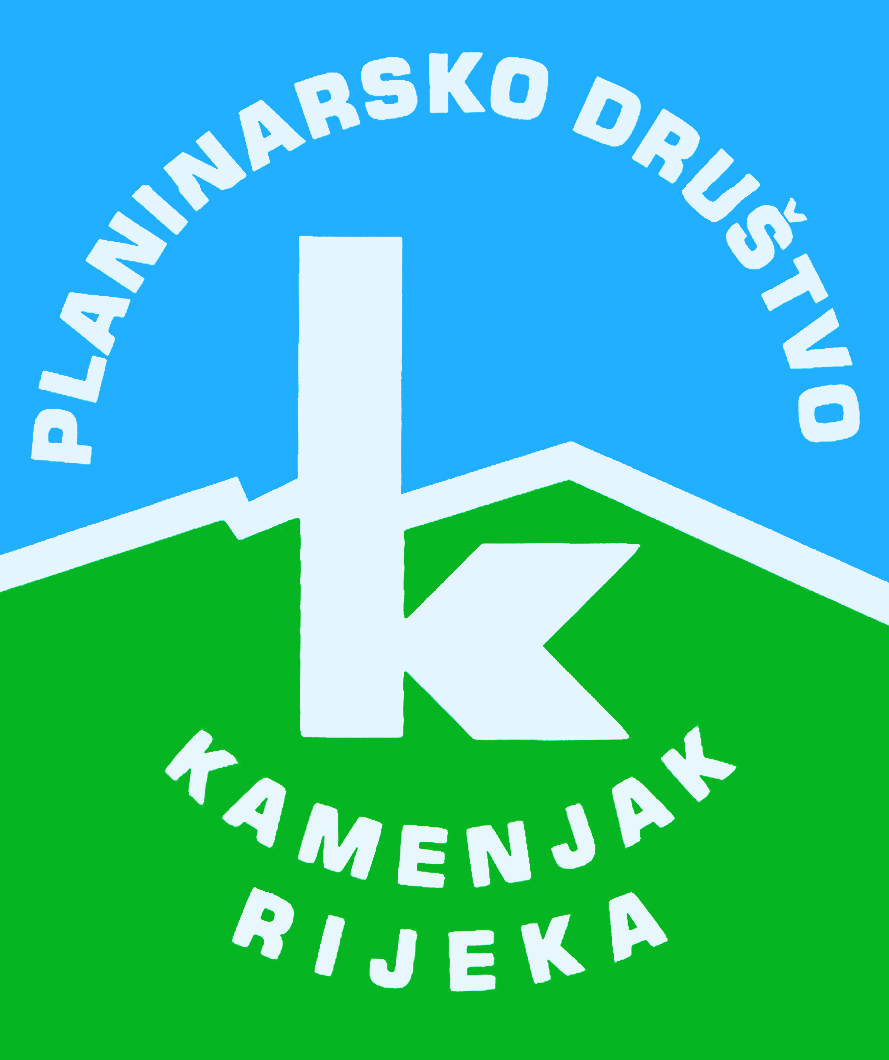 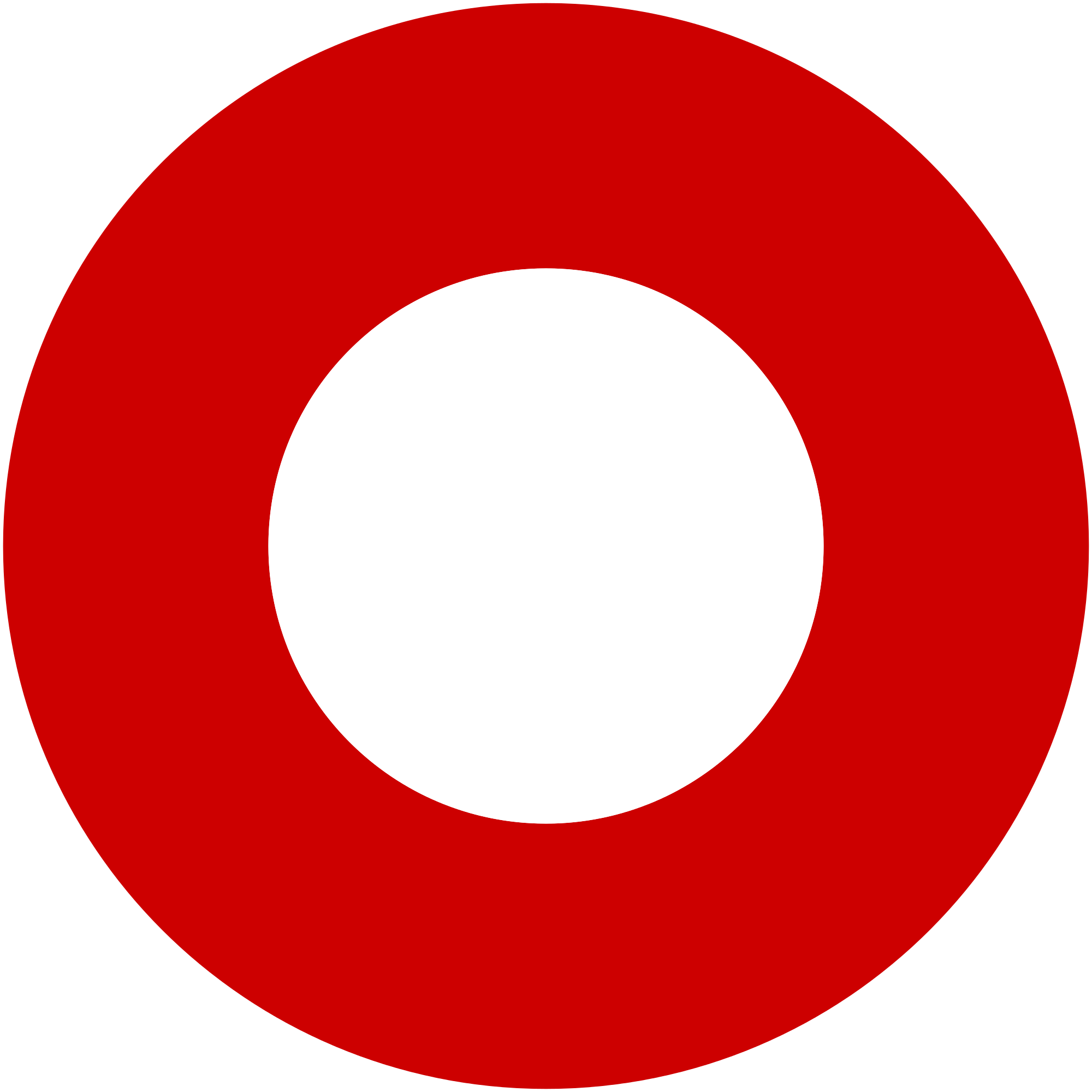 Korzo 40/I - RIJEKA tel: 051/331-212 Prijavom na izlet svaki član Društva potvrđuje da je upoznat sa zahtjevima izleta, da ispunjava zdravstvene, fizičke i tehničke uvjete za sigurno sudjelovanje na izletu, da ima uplaćenu članarinu HPS-a za tekuću godinu, te da pristupa izletu na vlastitu odgovornost. Sudionik je dužan tijekom izleta slušati upute vodiča. U slučaju loših vremenskih prilika ili drugih nepredviđenih okolnosti, vodič ima pravo promijeniti rutu ili otkazati izlet. Land art staza Stražica-SapaćicaLand art staza Stražica-Sapaćicanedjelja, 25.11.2018.nedjelja, 25.11.2018.Polazak: parkiralište Delta u 7 satiPovratak: u popodnevnim satimaPrijevoz: osobna vozilaCijena: 20 knOpis: 
Okupljanje planinara je na parkiralištu Delta u 7.00 h. Potom krećemo autima prema Poklonu. Start je predviđen oko 8.00 h. Staza je duga 6,5 km i prolazi kroz šume i pašnjake Ćićarije te izbija na četiri vidikovca s predivnim pogledima na Istru. Na stazi se nalazi čak 20 land art radova umjetnika Borisa Pecigoša.

Više o land art stazi na sljedećem linku: https://boris-pecigos.comOpis: 
Okupljanje planinara je na parkiralištu Delta u 7.00 h. Potom krećemo autima prema Poklonu. Start je predviđen oko 8.00 h. Staza je duga 6,5 km i prolazi kroz šume i pašnjake Ćićarije te izbija na četiri vidikovca s predivnim pogledima na Istru. Na stazi se nalazi čak 20 land art radova umjetnika Borisa Pecigoša.

Više o land art stazi na sljedećem linku: https://boris-pecigos.comTežina staze: srednje teška staza (oko 4-5 sati hoda)Težina staze: srednje teška staza (oko 4-5 sati hoda)Oprema: osnovna planinarska oprema, gojzerice, zaštita od sunca i kiše, planinarski štapovi, vodaOprema: osnovna planinarska oprema, gojzerice, zaštita od sunca i kiše, planinarski štapovi, vodaVodič(i): Iva Kovačević  (+385 91 516 57 03)Vodič(i): Iva Kovačević  (+385 91 516 57 03)Prijave i informacije: u tajništvu Društva do 23.11.2018.Prijave i informacije: u tajništvu Društva do 23.11.2018.